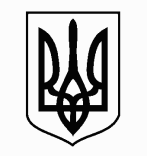 ЗАПОРІЗЬКА МІСЬКА РАДАДЕПАРТАМЕНТ ОСВІТИ І НАУКИТЕРИТОРІАЛЬНИЙ ВІДДІЛ ОСВІТИ ДНІПРОВСЬКОГО РАЙОНУЗАПОРІЗЬКА ПОЧАТКОВА ШКОЛА «ЕВРИКА» вул. Дудикіна, 20-а,  м.Зaпopiжжя, 69065, тел.: (061)224-77-79; факс(061)224-77-54,E-mail: uvkevrika@ukr.net, Код ЄДРПОУ 34156063НАКАЗ18.01.2023                                                                                              №____9_____                                                                                                        Про введення в дію рішення                                                                                                 педагогічної ради від 17.01.2023 р.Відповідно до п. 3 ст. 40 Закону України «Про повну загальну середню освіту», Закону України  «Про освіту»,  статті 39. «ПРИКІНЦЕВІ ТА ПЕРЕХІДНІ ПОЛОЖЕННЯ»,  з метою забезпечення виконання рішень педагогічної ради  ЗПШ   « Еврика» (Протокол № 3  від 17.01.2023р.),НАКАЗУЮ:1. Ввести в дію рішення педагогічної ради ЗПШ   « Еврика» (Протокол № 3  від 17.01.2023р.) :
 1.1. Аналіз виконання рішень попереднього засідання педагогічної ради взяти до відома.1.2. Наказ «Про підсумки виконання навчальних планів і програм за І півріччя 2022 – 2023 н. р.» взяти до відома та виконання1.3. Здійснювати контроль за використанням вчителями навчальних програм, підручників та навчально-методичних посібників під час освітнього процесу.                                                                                                 Постійно                           Пархоменко О., Лисенко Ю.1.4.  Інформацію «Про стан відвідування вихованцями  школи в умовах дистанційного навчання за  І  семестр.» взяти до відома та  виконання1.5. Наказ «Про  результати вивчення стану освітнього процесу в дошкільників (відповідно до річного плану роботи) та результати вивчення роботи вихователів»  взяти до відома та виконання.1.6. Наказ «Про результати перевірки навичок читання та підсумкових контрольних робіт за І семестр» взяти  до відома та виконання.1.7. Інформацію  Про затвердження плану підвищення кваліфікації педагогічних працівників у 2023 році взяти до відома. Організувати роботу , керуючись  нормативними документами.1.8. Схвалити   «Положення про внутрішню систему забезпечення якості освіти в закладі».1.9. Схвалити  Номенклатуру справ ЗПШ «Еврика» на 2023 рік.1.10. Схвалити  ІНСТРУКЦІЮ  З ДІЛОВОДСТВА1.11. Інформацію Про  травматизм  за рік та алгоритм дій працівників при травмах  взяти до уваги та опрацювання.2. Пархоменко О.Ю., Лисенко Ю.Г. довести до відома працівників даний наказ, використовуючи різноманітні  форми зв’язку.3.  Здоровцовій О.В.розмістити його на  офіційному сайті закладу освіти.4. Контроль за виконанням наказу залишаю за собою.Директор школи                                                                            Лариса ЗУБЗ наказом ознайомлені:                         «_____»_______ 2023 р.                               Юлія ЛИСЕНКО                                                                          Ольга ПАРХОМЕНКО                                                                                            Ольга ЗДОРОВЦОВА